Assemblées des États membres de l’OMPICinquante-huitième série de réunionsGenève, 24 septembre – 2 octobre 2018Projet d’ordre du jourétabli par le Directeur généralOuverture des sessionsOuverture des sessionsAdoption de l’ordre du jourÉlection des membres des bureauxRapport du Directeur général aux assemblées de l’OMPIDéclarations généralesOrganes directeurs et questions institutionnellesAdmission d’observateursProjets d’ordre du jour des sessions ordinaires de 2019Programme, budget et questions de supervisionRapports sur l’audit et la supervisioni)	Rapport de l’Organe consultatif indépendant de surveillance (OCIS)ii)	Rapport du vérificateur externe des comptesiii)	Rapport du directeur de la Division de la supervision interne (DSI)Rapport sur le Comité du programme et budgetOuverture de nouveaux bureaux extérieurs de l’OMPIComités de l’OMPI et cadre normatif internationalRapport sur le Comité permanent du droit d’auteur et des droits connexes (SCCR)Rapport sur le Comité permanent du droit des brevets (SCP)Rapport sur le Comité permanent du droit des marques, des dessins et modèles industriels et des indications géographiques (SCT)Questions concernant la convocation d’une conférence diplomatique pour l’adoption d’un traité sur le droit des dessins et modèles (DLT)Rapport sur le Comité du développement et de la propriété intellectuelle (CDIP) et examen de la mise en œuvre des recommandations du Plan d’action pour le développementRapport sur le Comité intergouvernemental de la propriété intellectuelle relative aux ressources génétiques, aux savoirs traditionnels et au folklore (IGC)Rapport sur le Comité consultatif sur l’application des droits (ACE)Services mondiaux de propriété intellectuelleSystème du PCTSystème de MadridSystème de La HayeSystème de LisbonneCentre d’arbitrage et de médiation de l’OMPI, y compris les noms de domaineAutres assemblées et traitésTraité de Marrakech visant à faciliter l’accès des aveugles, des déficients visuels et des personnes ayant d’autres difficultés de lecture des textes imprimés aux œuvres publiéesQuestions concernant le personnelRapports sur les questions concernant le personneli)	Rapport sur les ressources humainesii)	Rapport du Bureau de la déontologieAmendements du Statut et Règlement du personnelClôture des sessionsAdoption du rapport de synthèseClôture des sessions[Fin du document]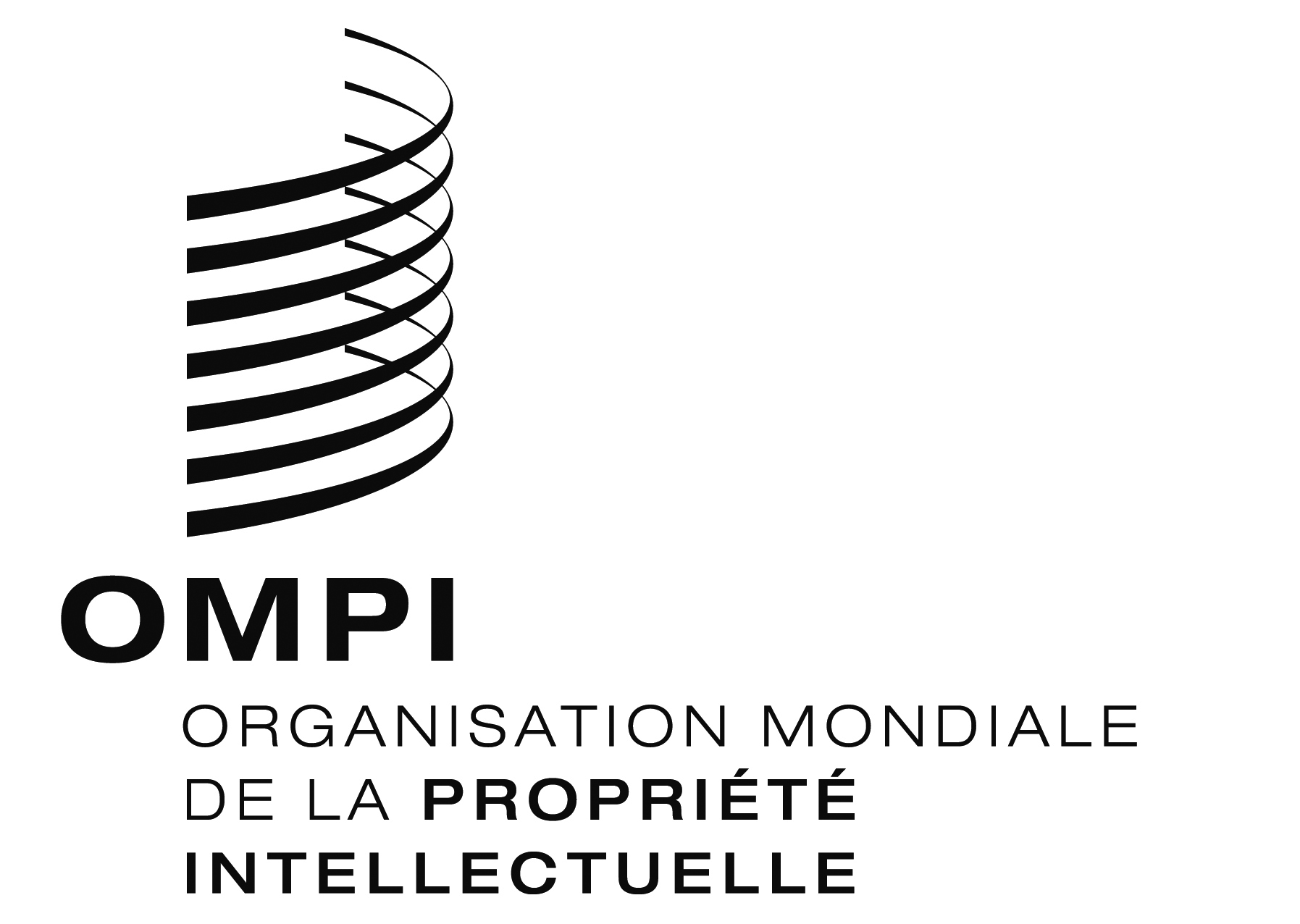 FA/58/1 Prov.1A/58/1 Prov.1A/58/1 Prov.1ORIGINAL : anglais ORIGINAL : anglais ORIGINAL : anglais DATE : 22 mars 2018 DATE : 22 mars 2018 DATE : 22 mars 2018 